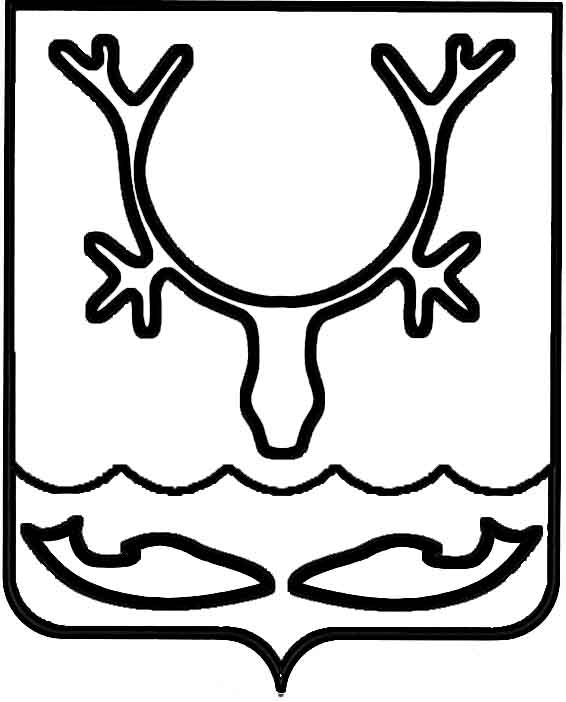 Администрация муниципального образования
"Городской округ "Город Нарьян-Мар"ПОСТАНОВЛЕНИЕО внесении изменений в постановление Администрации муниципального образования "Городской округ "Город Нарьян-Мар"                     от 08.12.2021 № 1500В соответствии с приказом Министерства финансов Российской Федерации
от 01.06.2023 № 80н "Об утверждении кодов (перечней кодов) бюджетной классификации Российской Федерации на 2024 год (на 2024 год и на плановый период 2025 и 2026 годов)" Администрация муниципального образования "Городской округ "Город Нарьян-Мар" П О С Т А Н О В Л Я Е Т:1. Внести в Перечень главных администраторов доходов и кодов видов (подвидов) доходов бюджета муниципального образования "Городской округ "Город Нарьян-Мар" на очередной финансовый год и на плановый период, утвержденный постановлением Администрации муниципального образования "Городской округ "Город Нарьян-Мар" от 08.12.2021 № 1500 "Об утверждении перечня главных администраторов доходов и кодов видов (подвидов) доходов бюджета муниципального образования "Городской округ "Город Нарьян-Мар" на очередной финансовый год 
и на плановый период" (с изменениями от 28.02.2024 № 379), следующие изменения:1) строки 2.1 – 2.3 изложить в следующей редакции:"";2) строки 2.7 – 2.22 изложить в следующей редакции:"";3) строки 4.35 – 4.49 изложить в следующей редакции:"";4) строки 4.89 – 4.93 изложить в следующей редакции:"";5) строку 4.99 изложить в следующей редакции:"";6) строку 7.64 изложить в следующей редакции:"";7) после строки 7.84 дополнить строками следующего содержания:"";8) строку 9.5 изложить в следующей редакции:"".2. Контроль за исполнением настоящего постановления возложить 
на заместителя главы Администрации МО "Городской округ "Город Нарьян-Мар" 
по экономике и финансам.3. Настоящее постановление вступает в силу со дня его подписания.13.05.2024№7112.11821 01 02010 01 0000 110Налог на доходы физических лиц с доходов, источником которых является налоговый агент, за исключением доходов, в отношении которых исчисление и уплата налога осуществляются 
в соответствии со статьями 227, 227.1 и 228 Налогового кодекса Российской Федерации, а также доходов от долевого участия 
в организации, полученных физическим лицом – налоговым резидентом Российской Федерации в виде дивидендов2.21821 01 02010 01 1000 110Налог на доходы физических лиц с доходов, источником которых является налоговый агент, за исключением доходов, в отношении которых исчисление и уплата налога осуществляются 
в соответствии со статьями 227, 227.1 и 228 Налогового кодекса Российской Федерации, а также доходов от долевого участия 
в организации, полученных физическим лицом – налоговым резидентом Российской Федерации в виде дивидендов (сумма платежа (перерасчеты, недоимка и задолженность 
по соответствующему платежу, в том числе по отмененному)2.31821 01 02010 01 3000 110Налог на доходы физических лиц с доходов, источником которых является налоговый агент, за исключением доходов, в отношении которых исчисление и уплата налога осуществляются 
в соответствии со статьями 227, 227.1 и 228 Налогового кодекса Российской Федерации, а также доходов от долевого участия 
в организации, полученных физическим лицом – налоговым резидентом Российской Федерации в виде дивидендов (суммы денежных взысканий (штрафов) по соответствующему платежу согласно законодательству Российской Федерации)2.71821 01 02030 01 0000 110Налог на доходы физических лиц с доходов, полученных физическими лицами в соответствии со статьей 228 Налогового кодекса Российской Федерации (за исключением доходов 
от долевого участия в организации, полученных физическим 
лицом – налоговым резидентом Российской Федерации в виде дивидендов)2.81821 01 02030 01 1000 110Налог на доходы физических лиц с доходов, полученных физическими лицами в соответствии со статьей 228 Налогового кодекса Российской Федерации (за исключением доходов 
от долевого участия в организации, полученных физическим лицом – налоговым резидентом Российской Федерации в виде дивидендов) (сумма платежа (перерасчеты, недоимка и задолженность 
по соответствующему платежу, в том числе по отмененному)2.91821 01 02030 01 3000 110Налог на доходы физических лиц с доходов, полученных физическими лицами в соответствии со статьей 228 Налогового кодекса Российской Федерации (за исключением доходов 
от долевого участия в организации, полученных физическим 
лицом – налоговым резидентом Российской Федерации в виде дивидендов) (суммы денежных взысканий (штрафов) 
по соответствующему платежу согласно законодательству Российской Федерации)2.101821 01 02080 01 0000 110Налог на доходы физических лиц в части суммы налога, превышающей 650 000 рублей, относящейся к части налоговой базы, превышающей 5 000 000 рублей (за исключением налога 
на доходы физических лиц с сумм прибыли контролируемой иностранной компании, в том числе фиксированной прибыли контролируемой иностранной компании, а также налога на доходы физических лиц в отношении доходов от долевого участия 
в организации, полученных физическим лицом – налоговым резидентом Российской Федерации в виде дивидендов)2.111821 01 02080 01 1000 110Налог на доходы физических лиц в части суммы налога, превышающей 650 000 рублей, относящейся к части налоговой базы, превышающей 5 000 000 рублей (за исключением налога 
на доходы физических лиц с сумм прибыли контролируемой иностранной компании, в том числе фиксированной прибыли контролируемой иностранной компании, а также налога на доходы физических лиц в отношении доходов от долевого участия 
в организации, полученных физическим лицом – налоговым резидентом Российской Федерации в виде дивидендов) (сумма платежа (перерасчеты, недоимка и задолженность 
по соответствующему платежу, в том числе по отмененному)2.121821 01 02080 01 3000 110Налог на доходы физических лиц в части суммы налога, превышающей 650 000 рублей, относящейся к части налоговой базы, превышающей 5 000 000 рублей (за исключением налога 
на доходы физических лиц с сумм прибыли контролируемой иностранной компании, в том числе фиксированной прибыли контролируемой иностранной компании, а также налога на доходы физических лиц в отношении доходов от долевого участия 
в организации, полученных физическим лицом – налоговым резидентом Российской Федерации в виде дивидендов) (суммы денежных взысканий (штрафов) по соответствующему платежу согласно законодательству Российской Федерации)2.131821 01 02130 01 0000 110Налог на доходы физических лиц в отношении доходов от долевого участия в организации, полученных физическим лицом – налоговым резидентом Российской Федерации в виде дивидендов (в части суммы налога, не превышающей 650 000 рублей)2.141821 01 02130 01 1000 110Налог на доходы физических лиц в отношении доходов от долевого участия в организации, полученных физическим лицом – налоговым резидентом Российской Федерации в виде дивидендов (в части суммы налога, не превышающей 650 000 рублей) (сумма платежа (перерасчеты, недоимка и задолженность по соответствующему платежу, в том числе по отмененному)2.151821 01 02130 01 3000 110Налог на доходы физических лиц в отношении доходов от долевого участия в организации, полученных физическим лицом – налоговым резидентом Российской Федерации в виде дивидендов (в части суммы налога, не превышающей 650 000 рублей) (суммы денежных взысканий (штрафов) по соответствующему платежу согласно законодательству Российской Федерации)2.161821 01 02140 01 0000 110Налог на доходы физических лиц в отношении доходов от долевого участия в организации, полученных физическим лицом – налоговым резидентом Российской Федерации в виде дивидендов (в части суммы налога, превышающей 650 000 рублей)2.171821 01 02140 01 1000 110Налог на доходы физических лиц в отношении доходов от долевого участия в организации, полученных физическим лицом – налоговым резидентом Российской Федерации в виде дивидендов (в части суммы налога, превышающей 650 000 рублей) (сумма платежа (перерасчеты, недоимка и задолженность по соответствующему платежу, в том числе по отмененному)2.181821 01 02140 01 3000 110Налог на доходы физических лиц в отношении доходов от долевого участия в организации, полученных физическим лицом – налоговым резидентом Российской Федерации в виде дивидендов (в части суммы налога, превышающей 650 000 рублей) (суммы денежных взысканий (штрафов) по соответствующему платежу согласно законодательству Российской Федерации)2.191821 03 02231 01 0000 110Доходы от уплаты акцизов на дизельное топливо, подлежащие распределению между бюджетами субъектов Российской Федерации и местными бюджетами с учетом установленных дифференцированных нормативов отчислений в местные бюджеты (по нормативам, установленным федеральным законом 
о федеральном бюджете в целях формирования дорожных фондов субъектов Российской Федерации)2.201821 03 02241 01 0000 110Доходы от уплаты акцизов на моторные масла для дизельных 
и (или) карбюраторных (инжекторных) двигателей, подлежащие распределению между бюджетами субъектов Российской Федерации и местными бюджетами с учетом установленных дифференцированных нормативов отчислений в местные бюджеты (по нормативам, установленным федеральным законом 
о федеральном бюджете в целях формирования дорожных фондов субъектов Российской Федерации)2.211821 03 02251 01 0000 110Доходы от уплаты акцизов на автомобильный бензин, подлежащие распределению между бюджетами субъектов Российской Федерации и местными бюджетами с учетом установленных дифференцированных нормативов отчислений в местные бюджеты (по нормативам, установленным федеральным законом 
о федеральном бюджете в целях формирования дорожных фондов субъектов Российской Федерации)2.221821 03 02261 01 0000 110Доходы от уплаты акцизов на прямогонный бензин, подлежащие распределению между бюджетами субъектов Российской Федерации и местными бюджетами с учетом установленных дифференцированных нормативов отчислений в местные бюджеты (по нормативам, установленным федеральным законом 
о федеральном бюджете в целях формирования дорожных фондов субъектов Российской Федерации)4.350091 16 01083 01 0002 140Административные штрафы, установленные главой 8 Кодекса Российской Федерации об административных правонарушениях, 
за административные правонарушения в области охраны окружающей среды, природопользования и обращения с животными, налагаемые мировыми судьями, комиссиями по делам несовершеннолетних 
и защите их прав (штрафы за несоблюдение экологических 
и санитарно-эпидемиологических требований при обращении 
с отходами производства и потребления, веществами, разрушающими озоновый слой, или иными опасными веществами)4.360091 16 01083 01 0003 140Административные штрафы, установленные главой 8 Кодекса Российской Федерации об административных правонарушениях, 
за административные правонарушения в области охраны окружающей среды, природопользования и обращения с животными, налагаемые мировыми судьями, комиссиями по делам несовершеннолетних 
и защите их прав (штрафы за нарушение правил обращения 
с пестицидами и агрохимикатами)4.370091 16 01083 01 0006 140Административные штрафы, установленные главой 8 Кодекса Российской Федерации об административных правонарушениях, 
за административные правонарушения в области охраны окружающей среды, природопользования и обращения с животными, налагаемые мировыми судьями, комиссиями по делам несовершеннолетних 
и защите их прав (штрафы за порчу земель)4.380091 16 01083 01 0007 140Административные штрафы, установленные главой 8 Кодекса Российской Федерации об административных правонарушениях, 
за административные правонарушения в области охраны окружающей среды, природопользования и обращения с животными, налагаемые мировыми судьями, комиссиями по делам несовершеннолетних 
и защите их прав (штрафы за невыполнение обязанностей 
по рекультивации земель, обязательных мероприятий по улучшению земель и охране почв)4.390091 16 01083 01 0012 140Административные штрафы, установленные главой 8 Кодекса Российской Федерации об административных правонарушениях, 
за административные правонарушения в области охраны окружающей среды, природопользования и обращения с животными, налагаемые мировыми судьями, комиссиями по делам несовершеннолетних 
и защите их прав (штрафы за нарушение режима использования земельных участков и лесов в водоохранных зонах)4.400091 16 01083 01 0014 140Административные штрафы, установленные главой 8 Кодекса Российской Федерации об административных правонарушениях, 
за административные правонарушения в области охраны окружающей среды, природопользования и обращения с животными, налагаемые мировыми судьями, комиссиями по делам несовершеннолетних 
и защите их прав (штрафы за нарушение правил водопользования)4.410091 16 01083 01 0026 140Административные штрафы, установленные главой 8 Кодекса Российской Федерации об административных правонарушениях, 
за административные правонарушения в области охраны окружающей среды, природопользования и обращения с животными, налагаемые мировыми судьями, комиссиями по делам несовершеннолетних 
и защите их прав (штрафы за самовольное использование лесов, нарушение правил использования лесов для ведения сельского хозяйства, уничтожение лесных ресурсов)4.420091 16 01083 01 0028 140Административные штрафы, установленные главой 8 Кодекса Российской Федерации об административных правонарушениях, 
за административные правонарушения в области охраны окружающей среды, природопользования и обращения с животными, налагаемые мировыми судьями, комиссиями по делам несовершеннолетних 
и защите их прав (штрафы за незаконную рубку, повреждение лесных насаждений или самовольное выкапывание в лесах деревьев, кустарников, лиан)4.430091 16 01083 01 0031 140Административные штрафы, установленные главой 8 Кодекса Российской Федерации об административных правонарушениях, 
за административные правонарушения в области охраны окружающей среды, природопользования и обращения с животными, налагаемые мировыми судьями, комиссиями по делам несовершеннолетних 
и защите их прав (штрафы за нарушение правил санитарной безопасности в лесах)4.440091 16 01083 01 0037 140Административные штрафы, установленные главой 8 Кодекса Российской Федерации об административных правонарушениях, 
за административные правонарушения в области охраны окружающей среды, природопользования и обращения с животными, налагаемые мировыми судьями, комиссиями по делам несовершеннолетних 
и защите их прав (штрафы за нарушение правил охоты, правил, регламентирующих рыболовство и другие виды пользования объектами животного мира)4.450091 16 01083 01 0038 140Административные штрафы, установленные главой 8 Кодекса Российской Федерации об административных правонарушениях, 
за административные правонарушения в области охраны окружающей среды, природопользования и обращения с животными, налагаемые мировыми судьями, комиссиями по делам несовершеннолетних 
и защите их прав (штрафы за нарушение правил охраны водных биологических ресурсов)4.460091 16 01083 01 0039 140Административные штрафы, установленные главой 8 Кодекса Российской Федерации об административных правонарушениях, 
за административные правонарушения в области охраны окружающей среды, природопользования и обращения с животными, налагаемые мировыми судьями, комиссиями по делам несовершеннолетних 
и защите их прав (штрафы за нарушение правил охраны 
и использования природных ресурсов на особо охраняемых природных территориях)4.470091 16 01083 01 0121 140Административные штрафы, установленные главой 8 Кодекса Российской Федерации об административных правонарушениях, 
за административные правонарушения в области охраны окружающей среды, природопользования и обращения с животными, налагаемые мировыми судьями, комиссиями по делам несовершеннолетних 
и защите их прав (штрафы за несоблюдение условия обеспечения свободного доступа граждан к водному объекту общего пользования 
и его береговой полосе)4.480091 16 01083 01 0281 140Административные штрафы, установленные главой 8 Кодекса Российской Федерации об административных правонарушениях, 
за административные правонарушения в области охраны окружающей среды, природопользования и обращения с животными, налагаемые мировыми судьями, комиссиями по делам несовершеннолетних 
и защите их прав (штрафы за нарушение требований лесного законодательства об учете древесины и сделок с ней)4.490091 16 01083 01 9000 140Административные штрафы, установленные главой 8 Кодекса Российской Федерации об административных правонарушениях, 
за административные правонарушения в области охраны окружающей среды, природопользования и обращения с животными, налагаемые мировыми судьями, комиссиями по делам несовершеннолетних 
и защите их прав (иные штрафы)4.890091 16 01153 01 0003 140Административные штрафы, установленные главой 15 Кодекса Российской Федерации об административных правонарушениях, 
за административные правонарушения в области финансов, налогов 
и сборов, страхования, рынка ценных бумаг, добычи, производства, использования и обращения драгоценных металлов и драгоценных камней (за исключением штрафов, указанных в пункте 6 статьи 46 Бюджетного кодекса Российской Федерации), налагаемые мировыми судьями, комиссиями по делам несовершеннолетних и защите их прав (штрафы за нарушение срока постановки на учет в налоговом органе)4.900091 16 01153 01 0005 140Административные штрафы, установленные главой 15 Кодекса Российской Федерации об административных правонарушениях, 
за административные правонарушения в области финансов, налогов 
и сборов, страхования, рынка ценных бумаг, добычи, производства, использования и обращения драгоценных металлов и драгоценных камней (за исключением штрафов, указанных в пункте 6 статьи 46 Бюджетного кодекса Российской Федерации), налагаемые мировыми судьями, комиссиями по делам несовершеннолетних и защите их прав (штрафы за нарушение сроков представления налоговой декларации (расчета по страховым взносам)4.910091 16 01153 01 0006 140Административные штрафы, установленные главой 15 Кодекса Российской Федерации об административных правонарушениях, 
за административные правонарушения в области финансов, налогов 
и сборов, страхования, рынка ценных бумаг, добычи, производства, использования и обращения драгоценных металлов и драгоценных камней (за исключением штрафов, указанных в пункте 6 статьи 46 Бюджетного кодекса Российской Федерации), налагаемые мировыми судьями, комиссиями по делам несовершеннолетних и защите их прав (штрафы за непредставление (несообщение) сведений, необходимых для осуществления налогового контроля)4.920091 16 01153 01 0012 140Административные штрафы, установленные главой 15 Кодекса Российской Федерации об административных правонарушениях, 
за административные правонарушения в области финансов, налогов 
и сборов, страхования, рынка ценных бумаг, добычи, производства, использования и обращения драгоценных металлов и драгоценных камней (за исключением штрафов, указанных в пункте 6 статьи 46 Бюджетного кодекса Российской Федерации), налагаемые мировыми судьями, комиссиями по делам несовершеннолетних и защите их прав (штрафы за производство или продажу товаров и продукции, 
в отношении которых установлены требования по маркировке 
и (или) нанесению информации, без соответствующей маркировки 
и (или) информации, а также с нарушением установленного порядка нанесения такой маркировки и (или) информации)4.930091 16 01153 01 9000 140Административные штрафы, установленные главой 15 Кодекса Российской Федерации об административных правонарушениях, 
за административные правонарушения в области финансов, налогов 
и сборов, страхования, рынка ценных бумаг, добычи, производства, использования и обращения драгоценных металлов и драгоценных камней (за исключением штрафов, указанных в пункте 6 статьи 46 Бюджетного кодекса Российской Федерации), налагаемые мировыми судьями, комиссиями по делам несовершеннолетних и защите их прав (иные штрафы)4.990091 16 01183 01 0000 140Административные штрафы, установленные главой 18 Кодекса Российской Федерации об административных правонарушениях, 
за административные правонарушения в области защиты Государственной границы Российской Федерации и обеспечения режима пребывания иностранных граждан или лиц без гражданства на территории Российской Федерации, налагаемые мировыми судьями, комиссиями по делам несовершеннолетних и защите их прав7.640322 02 29999 04 0021 150Прочие субсидии бюджетам городских округов (Субсидии местным бюджетам на реализацию проекта по поддержке местных инициатив)7.850322 02 20077 04 0008 150Субсидии местным бюджетам на софинансирование строительства 
и реконструкции автомобильных дорог местного значения7.860322 02 20299 04 0000 150Субсидии бюджетам городских округов на обеспечение мероприятий по переселению граждан из аварийного жилищного фонда, в том числе переселению граждан из аварийного жилищного фонда с учетом необходимости развития малоэтажного жилищного строительства, 
за счет средств, поступивших от публично-правовой компании "Фонд развития территорий"7.870322 02 20302 04 0000 150Субсидии бюджетам городских округов на обеспечение мероприятий 
по переселению граждан из аварийного жилищного фонда, в том числе переселению граждан из аварийного жилищного фонда с учетом необходимости развития малоэтажного жилищного строительства, 
за счет средств бюджетов9.50351 16 01154 01 0000 140Административные штрафы, установленные главой 15 Кодекса Российской Федерации об административных правонарушениях, 
за административные правонарушения в области финансов, налогов 
и сборов, страхования, рынка ценных бумаг, добычи, производства, использования и обращения драгоценных металлов и драгоценных камней (за исключением штрафов, указанных в пункте 6 статьи 46 Бюджетного кодекса Российской Федерации), выявленные должностными лицами органов муниципального контроляГлава города Нарьян-Мара О.О. Белак